第二十一章  消防專用蓄水池一、外觀檢查水源檢查方法蓄水池由外部以目視確認有無變形、漏水、腐蝕等。水量以水位計確認。無水位計者，應打開人孔蓋，以檢尺測定之。判定方法蓄水池應無變形、損傷、漏水、顯著腐蝕等。水量應維持規定水量以上。進水管投入孔及採水口檢查方法周圍狀況確認周圍有無使用上及消防車接近之障礙。確認進水管投入孔標示「消防專用蓄水池」或採水口標示「消防專用蓄水池採水口」或「採水口」是否正常。外形以目視及開關操作確認有無變形、漏水、阻塞等，及進水管投入孔蓋或採水口護蓋能否確實開關。判定方法周圍狀況消防車能到達二公尺以內，且使用上應無障礙。標示應無損傷、脫落、污損等。外形進水管投入孔或採水口護蓋應無變形、損傷，且投入孔蓋或採水口護蓋能確實開關。採水口應無變形、損傷、顯著腐蝕、異物阻塞等。注意事項設有採水幫浦組者，應比照室內消防栓設備檢查要領，進行檢修。電動機之控制裝置檢查方法控制盤周圍狀況確認周圍有無檢查及使用上之障礙。外形以目視確認有無變形、腐蝕等。電壓表以目視確認有無變形、損傷等。確認電源、電壓是否正常。各開關以目視確認有無變形、損傷及開關位置是否正常。標示確認是否正確標示。預備品確認是否備有保險絲、燈泡、回路圖及說明書等。判定方法控制盤周圍狀況應設置於火災不易波及之位置，且周圍應無檢查及使用上之障礙。外形應無變形、損傷或顯著腐蝕等。電壓表應無變形、損傷等。電壓表之指示值應在所定之範圍內。無電壓表者，電源表示燈應亮著。各開關應無變形、損傷、脫落等，且開、關位置應正常。標示各開關之名稱標示應無污損及不明顯部分。標示銘板應無剝落。預備品應備有保險絲、燈泡等預備品。應備有線路圖及操作說明書等。啟動裝置直接操作部檢查方法周圍狀況以目視確認周圍有無檢查及使用上之障礙，及標示是否適當。外形以目視確認直接操作部有無變形、損傷。判定方法周圍狀況應無檢查及使用上之障礙。標示應無污損及不明顯部分。外形開關部分應無變形、損傷之情形。遠隔操作部檢查方法周圍狀況以目視確認周圍有無檢查及使用上之障礙，設於消防採水口附近之手動啟動裝置，標示是否適當正常。外形  以目視確認遠隔操作部有無變形、損傷等情形。判定方法周圍狀況應無檢查上及使用上之障礙。標示應無污損或不明顯部分。外形按鈕、開關應無損傷、變形。加壓送水裝置檢查方法以目視確認圖21-1所示之幫浦及電動機等有無變形、腐蝕等。	判定方法應無變形、損傷、顯著腐蝕及銘板剝落等。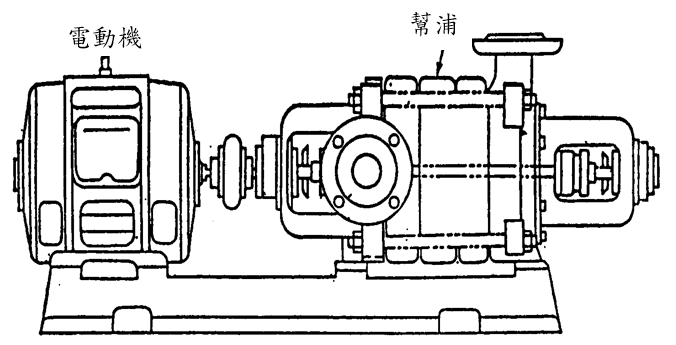 圖21-1  加壓送水裝置（幫浦方式）呼水裝置檢查方法呼水槽以目視確認圖21-2之呼水槽，有無變形、漏水、腐蝕，及水量是否在規定量以上。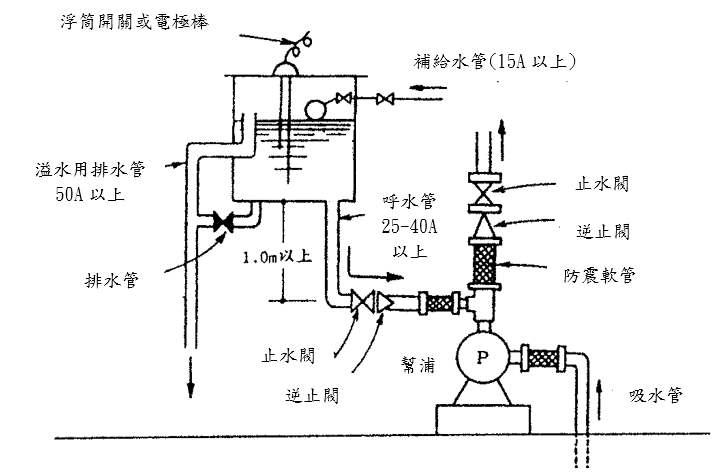 圖21-2  呼水裝置閥類以目視確認給水管之閥類有無洩漏、變形等，及其開關位置是否正常。判定方法呼水槽應無變形、損傷、漏水、顯著腐蝕等，及水量應在規定量以上。閥類應無洩漏、變形、損傷等。「常時開」或「常時關」之標示及開關位置應正常。配管檢查方法立管及接頭以目視確認有無洩漏、變形等及被利用做為其他東西之支撐、吊架等。立管固定用之支撐及吊架以目視及手觸摸確認有無脫落、彎曲、鬆動等。閥類以目視確認有無洩漏、變形等，及開、關位置是否正常。過濾裝置以目視確認圖21-3所示之過濾裝置有無洩漏、變形等。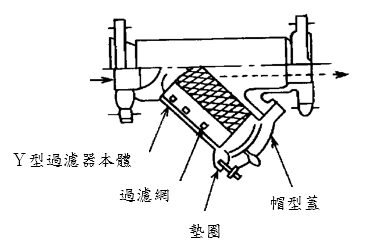 圖21-3  過濾裝置圖例判定方法立管及接頭應無洩漏、變形、損傷等。應無被利用做為其他東西之支撐及吊架等。立管固定用之支撐及吊架應無脫落、彎曲、鬆動等。閥類應無洩漏、變形、損傷等。「常時開」或「常時關」之表示及開、關位置應正常。過濾裝置應無洩漏、變形、損傷等。採水口檢查方法周圍狀況確認周圍有無檢查及使用上之障礙。外形以目視及開、關操作，確認有無變形、損傷等，設有保護箱者確認箱門是否能確實開關。標示以目視是否標示「採水口」或「消防專用蓄水池採水口」及字是否適當明顯適當。幫浦啟動表示燈以目視確認有無變形、污損等。判定方法周圍狀況應無檢查及使用上之障礙。外形應無變形、損傷等。保護箱面之開關狀況應良好。標示應清晰易於辨識，無污損變形等缺失。幫浦啟動表示燈應無變形、損傷、脫落、燈泡損壞等。每一採水口附近應設有紅色啟動表示燈；但設由防災中心遙控啟動，且採水口與防災中心間設有通話聯絡裝置者，不在此限。二、性能檢查水源檢查方法水質打開人孔蓋以目視及水桶採水確認有無腐敗、浮游物、沈澱物等情形。給水裝置用目視確認有無變形、腐蝕，及操作排水閥確認性能是否正常。而在排水量非常大的狀況下，採用下列方法確認：使用水位電極者，折掉其電極回路之配線形成減水狀態，確認其是否能自動給水，其後，再接上回路配線形成滿水狀態，確認能否自動停止給水。使用浮球時，用手將浮球沒入水中，形成減水狀態確認能否自動給水，其後將浮球還原，形成滿水狀態，確認能否自動停止給水。判定方法水質應無顯著腐蝕、浮游物、沈澱物等。給水裝置應無變形、損傷、顯著腐蝕等。於減水狀態時能自動給水，於滿水狀態時能自動停止給水。注意事項設有採水幫浦者，應比照室內消防栓設備檢查要領，進行檢修。採水口檢查方法本體確認採水口口徑與型式，襯墊有無老化及進水管之裝接、拆卸是否容易。開關閥用手操作確認開關操作是否能容易進行。判定方法本體襯墊應無老化及進水管之裝接、拆卸應容易操作。開關閥開關操作應能容易進行。電動機之控制裝置檢查方法各開關以螺絲起子及開、關操作，確認端子有無鬆動及開關性能是否正常。保險絲確認有無損傷、熔斷及是否為所規定之種類及容量。繼電器確認有無脫落、端子鬆動、接點燒損、灰塵附著，並操作各開關使繼電器動作，確認性能。表示燈操作各開關確認有無亮燈。結線接續以目視及螺絲起子確認有無斷線、端子鬆動等。接地以目視或回路計確認有無腐蝕、斷線等。判定方法各開關端子應無鬆動、發熱。開、關性能應正常。保險絲應無損傷、熔斷。應依回路圖所規定種類及容量設置。繼電器應無脫落、端子鬆動、接點燒損、灰塵附著等。動作應正常。表示燈應無顯著劣化，且應能正常亮燈。結線接續應無斷線、端子鬆動、脫落、損傷等。接地應無顯著腐蝕、斷線等。啟動裝置檢查方法啟動操作部操作直接操作部及遠隔操作部之開關，確認加壓送水裝置是否能啟動。啟動表示燈啟動後以目視確認紅色啟動表示燈是否亮燈。判定方法啟動操作部加壓送水裝置應能確實啟動。啟動用水壓開關裝置壓力開關之端子應無鬆動。設定壓力值應適當，且加壓送水裝置應依設定壓力正常啟動。加壓送水裝置幫浦方式電動機檢查方法回轉軸用手轉動，確認是否能圓滑地回轉。軸承部確認潤滑油有無污損、變質及是否達必要量。軸接頭以板手確認有無鬆動及性能是否正常。本體操作啟動裝置使其啟動，確認性能是否正常。判定方法回轉軸應能圓滑地回轉。軸承部潤滑油應無污損、變質，且達必要量。軸接頭應無脫落、鬆動，且接合狀態牢固。本體應無顯著發熱、異常振動、不規則或不連續之雜音，且回轉方向正確。注意事項除需操作啟動檢查性能外，其餘均需先切斷電源。幫浦檢查方法回轉軸用手轉動確認是否能圓滑地轉動。軸承部確認潤滑油有無污損、變質及是否達必要量。底部確認有無顯著的漏水。連成表及壓力表關掉表計之控制水閥將水排出，確認指針是否指在0之位置，再打開表計之控制水閥，操作啟動裝置確認指針是否正常動作。性能先將幫浦吐出側之制水閥關閉之後，使幫浦啟動，然後緩緩的打開性能測試用配管之制水閥，由流量計及壓力表確認額定負荷運轉及全開點時之性能。判定方法回轉軸應能圓滑地轉動。軸承部潤滑油應無污損、變質、混入異物等，且達必要量。底座應無顯著漏水。連成表及壓力表位置及指針之動作應正常。性能應無異常振動、不規則或不連續的雜音，且於額定負荷運轉及全開點時之吐出壓力及吐出水量均達規定值以上。注意事項除需操作啟動檢查性能外，其餘均需先行切斷電源。呼水裝置檢查方法閥類用手操作確認開、關動作是否容易進行。自動給水裝置確認有無變形、腐蝕等。打開排水閥，確認自動給水性能是否正常。減水警報裝置確認有無變形、腐蝕等關閉補給水閥，再打開排水閥，確認減水警報功能是否正常。底閥拉上吸水管或檢查用鍊條，確認有無異物附著或阻塞。打開幫浦本體上呼水漏斗之制水閥，確認有無從漏斗連續溢水出來。打開幫浦本體上呼水漏斗之制水閥，然後關閉呼水管之制水閥，確認底閥之逆止效果是否正常。判定方法閥類開、關動作應能容易進行。自動給水裝置應無變形、損傷、顯著腐蝕等。當呼水槽之水量減少時，應能自動給水。減水警報裝置應無變形、損傷、顯著腐蝕等。當水量減少至一半前應發出警報。底閥應無異物附著、阻塞等吸水障礙。呼水漏斗應能連續溢水出來。呼水漏斗的水應無減少。配管檢查方法閥類用手操作確認開、關動作是否容易進行。過濾裝置分解打開確認過濾網有無變形、異物堆積。排放管（防止水溫上升裝置）使加壓送水裝置啟動呈關閉運轉狀態，確認排放管排水是否正常。判定方法閥類開、關操作應能容易進行。過濾裝置過濾網應無變形、損傷、異物堆積等。排放管排放水量應在下列公式求出量以上。            ｑ：排放水量（l／min）          Ｌｓ：幫浦關閉運轉時之出力。（kw）            Ｃ：860 Kcal(1kw-hr時水之發熱量）           ：30oｃ（幫浦內部之水溫上昇限度）注意事項排放管之排放水量與設置時之排水量比較應無太大之差異。耐震措施檢查方法牆壁或地板上貫通部分有無變形、損傷等，並確認防震軟管接頭有無變形、損傷、顯著腐蝕等。以目視及板手確認加壓送水裝置等之裝配固定是否有異常。判定方法防震軟管應無變形、損傷、顯著腐蝕等，且牆壁或地板上貫通部分的間隙、充填部分均保持原來施工時之狀態。加壓送水裝置的安裝部分所使用之基礎螺絲、螺絲帽，應無變形、損傷、鬆動、顯著腐蝕等，且安裝固定部分應無損傷。三、綜合檢查檢查方法操作直接操作部或遠隔操作啟動裝置，再切換成緊急電源供電之狀態，確認各項性能，於該建築物全部採水口實施放水試驗。判定方法啟動性能加壓送水裝置應確實啟動。表示、警報等動作應正常。電動機之運轉電流值應在容許範圍內。運轉中應無不規則、不連續之雜音或異常之振動、發熱等。出水量由採水口數及採水幫浦組運轉時之流量計及壓力表確認額定負荷運轉及全開點時之性能是否符合建築物設計採水出水量。１、應於「種別．容量等情形」欄內填入適當之項目。２、檢查合格者於判定欄內打「○」；有不良情形時於判定欄內打「×」，並將不良情形填載於「不良狀況」欄。３、對不良狀況所採取之處置情形應填載於「處置措施」欄。４、欄內有選擇項目時應以「○」圈選之。消 防 專 用 蓄 水 池 檢 查 表消 防 專 用 蓄 水 池 檢 查 表消 防 專 用 蓄 水 池 檢 查 表消 防 專 用 蓄 水 池 檢 查 表消 防 專 用 蓄 水 池 檢 查 表消 防 專 用 蓄 水 池 檢 查 表消 防 專 用 蓄 水 池 檢 查 表消 防 專 用 蓄 水 池 檢 查 表消 防 專 用 蓄 水 池 檢 查 表消 防 專 用 蓄 水 池 檢 查 表消 防 專 用 蓄 水 池 檢 查 表消 防 專 用 蓄 水 池 檢 查 表消 防 專 用 蓄 水 池 檢 查 表消 防 專 用 蓄 水 池 檢 查 表消 防 專 用 蓄 水 池 檢 查 表消 防 專 用 蓄 水 池 檢 查 表檢修設備名稱檢修設備名稱檢修設備名稱檢修設備名稱檢修設備名稱幫  浦幫  浦幫  浦幫  浦製造廠： 製造廠： 製造廠： 電動機製造廠： 製造廠： 製造廠： 檢修設備名稱檢修設備名稱檢修設備名稱檢修設備名稱檢修設備名稱幫  浦幫  浦幫  浦幫  浦型  號： 型  號： 型  號： 電動機型  號：型  號：型  號：檢 修 項 目檢 修 項 目檢 修 項 目檢 修 項 目檢 修 項 目檢 修 項 目檢 修 項 目檢 修 項 目檢 修 項 目檢  修  結  果檢  修  結  果檢  修  結  果檢  修  結  果檢  修  結  果處置措施處置措施檢 修 項 目檢 修 項 目檢 修 項 目檢 修 項 目檢 修 項 目檢 修 項 目檢 修 項 目檢 修 項 目檢 修 項 目種別、容量等內容判定判定不 良 狀 況不 良 狀 況處置措施處置措施外    觀    檢    查外    觀    檢    查外    觀    檢    查外    觀    檢    查外    觀    檢    查外    觀    檢    查外    觀    檢    查外    觀    檢    查外    觀    檢    查外    觀    檢    查外    觀    檢    查外    觀    檢    查外    觀    檢    查外    觀    檢    查外    觀    檢    查外    觀    檢    查水源水源蓄 水 池蓄 水 池蓄 水 池蓄 水 池蓄 水 池蓄 水 池類別類別水源水源水    量水    量水    量水    量水    量水    量m3m3投入孔採水口投入孔採水口投入孔採水口投入孔採水口周圍狀況周圍狀況周圍狀況周圍狀況投入孔採水口投入孔採水口投入孔採水口投入孔採水口外    形外    形外    形外    形投入孔採水口投入孔採水口投入孔採水口投入孔採水口標    示標    示標    示標    示投入孔採水口投入孔採水口投入孔採水口投入孔採水口啟動表示燈啟動表示燈啟動表示燈啟動表示燈電動機電動機控制盤控制盤控制盤控制盤周圍狀況周圍狀況電動機電動機控制盤控制盤控制盤控制盤外  形外  形電動機電動機電 壓 計電 壓 計電 壓 計電 壓 計電 壓 計電 壓 計VV電動機電動機各 開 關各 開 關各 開 關各 開 關各 開 關各 開 關電動機電動機標    示標    示標    示標    示標    示標    示電動機電動機預備品等預備品等預備品等預備品等預備品等預備品等啟動裝置啟動裝置直  接操作部直  接操作部直  接操作部直  接操作部直  接操作部周圍狀況啟動裝置啟動裝置直  接操作部直  接操作部直  接操作部直  接操作部直  接操作部外  形啟動裝置啟動裝置遠  隔操作部遠  隔操作部遠  隔操作部遠  隔操作部遠  隔操作部周圍狀況啟動裝置啟動裝置遠  隔操作部遠  隔操作部遠  隔操作部遠  隔操作部遠  隔操作部外  形加壓送水裝置加壓送水裝置加壓送水裝置加壓送水裝置加壓送水裝置加壓送水裝置加壓送水裝置加壓送水裝置呼水裝置呼水裝置呼水裝置呼水槽呼水槽呼水槽呼水槽呼水槽LL呼水裝置呼水裝置呼水裝置閥  類閥  類閥  類閥  類閥  類配    管配    管配    管配    管配    管配    管配    管配    管性    能    檢    查性    能    檢    查性    能    檢    查性    能    檢    查性    能    檢    查性    能    檢    查性    能    檢    查性    能    檢    查性    能    檢    查性    能    檢    查性    能    檢    查性    能    檢    查性    能    檢    查性    能    檢    查性    能    檢    查性    能    檢    查水源水    質水    質水    質水    質水    質水    質水    質水源給水裝置給水裝置給水裝置給水裝置給水裝置給水裝置給水裝置採水口本    體本    體本    體本    體本    體本    體本    體採水口開 關 閥開 關 閥開 關 閥開 關 閥開 關 閥開 關 閥開 關 閥電動機控制裝置電動機控制裝置各 開 關各 開 關各 開 關各 開 關各 開 關電動機控制裝置電動機控制裝置保 險 絲保 險 絲保 險 絲保 險 絲保 險 絲AAAAA電動機控制裝置電動機控制裝置繼 電 器繼 電 器繼 電 器繼 電 器繼 電 器電動機控制裝置電動機控制裝置表 示 燈表 示 燈表 示 燈表 示 燈表 示 燈電動機控制裝置電動機控制裝置結線接續結線接續結線接續結線接續結線接續電動機控制裝置電動機控制裝置接  地接  地接  地接  地接  地啟動裝置啟動裝置啟動裝置啟動操作部啟動操作部啟動操作部啟動操作部啟動裝置啟動裝置啟動裝置啟動表示燈啟動表示燈啟動表示燈啟動表示燈加壓送水裝置加壓送水裝置幫浦方式電動機電動機回轉軸回轉軸加壓送水裝置加壓送水裝置幫浦方式電動機電動機軸承部軸承部加壓送水裝置加壓送水裝置幫浦方式電動機電動機軸接頭軸接頭加壓送水裝置加壓送水裝置幫浦方式電動機電動機本 體本 體加壓送水裝置加壓送水裝置幫浦方式幫浦幫浦回轉軸回轉軸加壓送水裝置加壓送水裝置幫浦方式幫浦幫浦軸承部軸承部加壓送水裝置加壓送水裝置幫浦方式幫浦幫浦底 部底 部加壓送水裝置加壓送水裝置幫浦方式幫浦幫浦連成表壓力表連成表壓力表加壓送水裝置加壓送水裝置幫浦方式幫浦幫浦性 能性 能      kgf/cm2          l/min      kgf/cm2          l/min      kgf/cm2          l/min      kgf/cm2          l/min      kgf/cm2          l/min加壓送水裝置加壓送水裝置減壓措施減壓措施減壓措施減壓措施減壓措施呼水裝置呼水裝置閥    類閥    類閥    類閥    類閥    類呼水裝置呼水裝置自動給水裝置自動給水裝置自動給水裝置自動給水裝置自動給水裝置呼水裝置呼水裝置減水警報裝置減水警報裝置減水警報裝置減水警報裝置減水警報裝置呼水裝置呼水裝置底    閥底    閥底    閥底    閥底    閥配管配管開 關 閥開 關 閥開 關 閥開 關 閥開 關 閥配管配管過濾裝置過濾裝置過濾裝置過濾裝置過濾裝置配管配管排 放 管排 放 管排 放 管排 放 管排 放 管耐 震 措 施耐 震 措 施耐 震 措 施耐 震 措 施耐 震 措 施耐 震 措 施耐 震 措 施綜    合    檢    查綜    合    檢    查綜    合    檢    查綜    合    檢    查綜    合    檢    查綜    合    檢    查綜    合    檢    查綜    合    檢    查綜    合    檢    查綜    合    檢    查綜    合    檢    查綜    合    檢    查綜    合    檢    查綜    合    檢    查綜    合    檢    查綜    合    檢    查綜    合    檢    查綜    合    檢    查綜    合    檢    查綜    合    檢    查綜    合    檢    查綜    合    檢    查幫浦啟動性能啟動性能加壓送水裝置加壓送水裝置加壓送水裝置加壓送水裝置幫浦啟動性能啟動性能表示、警報等表示、警報等表示、警報等表示、警報等幫浦啟動性能啟動性能運轉電流運轉電流運轉電流運轉電流AAAAA幫浦啟動性能啟動性能運轉狀況運轉狀況運轉狀況運轉狀況幫浦出 水 量出 水 量出 水 量出 水 量出 水 量出 水 量l/minl/minl/minl/minl/min備註檢查器材機器名稱機器名稱機器名稱機器名稱機器名稱型  式型  式校正年月日製造廠商製造廠商機器名稱機器名稱機器名稱機器名稱機器名稱型  式校正年月日校正年月日校正年月日校正年月日製造廠商檢查器材檢查器材檢查器材檢查日期檢查日期檢查日期檢查日期檢查日期檢查日期自民國      年      月      日  至民國      年      月      日自民國      年      月      日  至民國      年      月      日自民國      年      月      日  至民國      年      月      日自民國      年      月      日  至民國      年      月      日自民國      年      月      日  至民國      年      月      日自民國      年      月      日  至民國      年      月      日自民國      年      月      日  至民國      年      月      日自民國      年      月      日  至民國      年      月      日自民國      年      月      日  至民國      年      月      日自民國      年      月      日  至民國      年      月      日自民國      年      月      日  至民國      年      月      日自民國      年      月      日  至民國      年      月      日自民國      年      月      日  至民國      年      月      日自民國      年      月      日  至民國      年      月      日自民國      年      月      日  至民國      年      月      日自民國      年      月      日  至民國      年      月      日檢修人員姓名姓名姓名消防設備師(士)消防設備師(士)證書字號證書字號證書字號簽章        (簽章)        (簽章)        (簽章)        (簽章)檢修人員姓名姓名姓名消防設備師(士)消防設備師(士)證書字號證書字號證書字號簽章檢修人員姓名姓名姓名消防設備師(士)消防設備師(士)證書字號證書字號證書字號簽章檢修人員姓名姓名姓名消防設備師(士)消防設備師(士)證書字號證書字號證書字號簽章